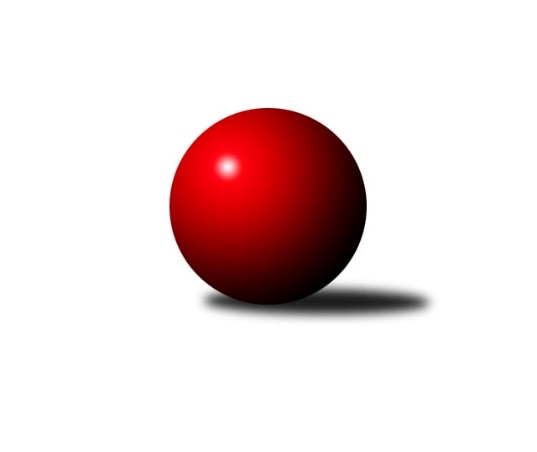 Č.4Ročník 2022/2023	24.5.2024 Mistrovství Prahy 4 2022/2023Statistika 4. kolaTabulka družstev:		družstvo	záp	výh	rem	proh	skore	sety	průměr	body	plné	dorážka	chyby	1.	SC Olympia Radotín B	6	6	0	0	36.0 : 12.0 	(47.0 : 25.0)	2273	12	1638	635	78.7	2.	SK Meteor Praha E	6	5	0	1	36.0 : 12.0 	(50.0 : 22.0)	2365	10	1704	661	64.5	3.	TJ Sokol Praha-Vršovice D	6	4	0	2	28.0 : 20.0 	(39.0 : 33.0)	2204	8	1620	584	93.2	4.	TJ Sokol Rudná E	6	3	0	3	23.5 : 24.5 	(38.5 : 33.5)	2212	6	1609	603	99.7	5.	SC Olympia Radotín C	6	2	0	4	20.0 : 28.0 	(33.0 : 39.0)	2082	4	1535	547	100	6.	SK Rapid Praha B	7	2	0	5	19.5 : 36.5 	(27.5 : 56.5)	2043	4	1516	527	99.1	7.	SK Žižkov Praha E	7	0	0	7	13.0 : 43.0 	(29.0 : 55.0)	2075	0	1526	548	110.7Tabulka doma:		družstvo	záp	výh	rem	proh	skore	sety	průměr	body	maximum	minimum	1.	SK Meteor Praha E	3	3	0	0	20.0 : 4.0 	(28.0 : 8.0)	2440	6	2486	2408	2.	TJ Sokol Praha-Vršovice D	3	3	0	0	19.0 : 5.0 	(25.0 : 11.0)	2094	6	2188	2015	3.	SC Olympia Radotín B	2	2	0	0	12.0 : 4.0 	(16.5 : 7.5)	2349	4	2365	2333	4.	SC Olympia Radotín C	5	2	0	3	18.0 : 22.0 	(26.5 : 33.5)	2178	4	2219	2141	5.	SK Rapid Praha B	5	2	0	3	17.0 : 23.0 	(22.5 : 37.5)	2103	4	2205	2035	6.	TJ Sokol Rudná E	1	1	0	0	7.0 : 1.0 	(9.5 : 2.5)	2138	2	2138	2138	7.	SK Žižkov Praha E	3	0	0	3	6.0 : 18.0 	(12.5 : 23.5)	2110	0	2236	2006Tabulka venku:		družstvo	záp	výh	rem	proh	skore	sety	průměr	body	maximum	minimum	1.	SC Olympia Radotín B	4	4	0	0	24.0 : 8.0 	(30.5 : 17.5)	2264	8	2319	2173	2.	SK Meteor Praha E	3	2	0	1	16.0 : 8.0 	(22.0 : 14.0)	2328	4	2335	2320	3.	TJ Sokol Rudná E	5	2	0	3	16.5 : 23.5 	(29.0 : 31.0)	2231	4	2458	1815	4.	TJ Sokol Praha-Vršovice D	3	1	0	2	9.0 : 15.0 	(14.0 : 22.0)	2241	2	2346	2112	5.	SC Olympia Radotín C	1	0	0	1	2.0 : 6.0 	(6.5 : 5.5)	1987	0	1987	1987	6.	SK Rapid Praha B	2	0	0	2	2.5 : 13.5 	(5.0 : 19.0)	2013	0	2094	1932	7.	SK Žižkov Praha E	4	0	0	4	7.0 : 25.0 	(16.5 : 31.5)	2063	0	2204	1975Tabulka podzimní části:		družstvo	záp	výh	rem	proh	skore	sety	průměr	body	doma	venku	1.	SC Olympia Radotín B	6	6	0	0	36.0 : 12.0 	(47.0 : 25.0)	2273	12 	2 	0 	0 	4 	0 	0	2.	SK Meteor Praha E	6	5	0	1	36.0 : 12.0 	(50.0 : 22.0)	2365	10 	3 	0 	0 	2 	0 	1	3.	TJ Sokol Praha-Vršovice D	6	4	0	2	28.0 : 20.0 	(39.0 : 33.0)	2204	8 	3 	0 	0 	1 	0 	2	4.	TJ Sokol Rudná E	6	3	0	3	23.5 : 24.5 	(38.5 : 33.5)	2212	6 	1 	0 	0 	2 	0 	3	5.	SC Olympia Radotín C	6	2	0	4	20.0 : 28.0 	(33.0 : 39.0)	2082	4 	2 	0 	3 	0 	0 	1	6.	SK Rapid Praha B	7	2	0	5	19.5 : 36.5 	(27.5 : 56.5)	2043	4 	2 	0 	3 	0 	0 	2	7.	SK Žižkov Praha E	7	0	0	7	13.0 : 43.0 	(29.0 : 55.0)	2075	0 	0 	0 	3 	0 	0 	4Tabulka jarní části:		družstvo	záp	výh	rem	proh	skore	sety	průměr	body	doma	venku	1.	SC Olympia Radotín B	0	0	0	0	0.0 : 0.0 	(0.0 : 0.0)	0	0 	0 	0 	0 	0 	0 	0 	2.	SK Žižkov Praha E	0	0	0	0	0.0 : 0.0 	(0.0 : 0.0)	0	0 	0 	0 	0 	0 	0 	0 	3.	TJ Sokol Rudná E	0	0	0	0	0.0 : 0.0 	(0.0 : 0.0)	0	0 	0 	0 	0 	0 	0 	0 	4.	SK Rapid Praha B	0	0	0	0	0.0 : 0.0 	(0.0 : 0.0)	0	0 	0 	0 	0 	0 	0 	0 	5.	SC Olympia Radotín C	0	0	0	0	0.0 : 0.0 	(0.0 : 0.0)	0	0 	0 	0 	0 	0 	0 	0 	6.	TJ Sokol Praha-Vršovice D	0	0	0	0	0.0 : 0.0 	(0.0 : 0.0)	0	0 	0 	0 	0 	0 	0 	0 	7.	SK Meteor Praha E	0	0	0	0	0.0 : 0.0 	(0.0 : 0.0)	0	0 	0 	0 	0 	0 	0 	0 Zisk bodů pro družstvo:		jméno hráče	družstvo	body	zápasy	v %	dílčí body	sety	v %Průměry na kuželnách:		kuželna	průměr	plné	dorážka	chyby	výkon na hráče	1.	Meteor, 1-2	2377	1702	675	73.0	(396.2)	2.	SK Žižkov Praha, 1-4	2262	1642	620	94.5	(377.0)	3.	Radotín, 1-4	2247	1625	621	89.3	(374.6)	4.	TJ Sokol Rudná, 1-2	2245	1619	626	88.0	(374.3)	5.	SK Žižkov Praha, 1-2	2146	1580	566	104.0	(357.8)	6.	Vršovice, 1-2	2005	1522	482	117.8	(334.2)Nejlepší výkony na kuželnách:Meteor, 1-2SK Meteor Praha E	2408	3. kolo	Miroslava Martincová 	SK Meteor Praha E	443	3. koloTJ Sokol Praha-Vršovice D	2346	3. kolo	Zuzana Edlmannová 	SK Meteor Praha E	419	3. kolo		. kolo	Milan Lukeš 	TJ Sokol Praha-Vršovice D	418	3. kolo		. kolo	Bohumil Fojt 	SK Meteor Praha E	414	3. kolo		. kolo	Martin Povolný 	SK Meteor Praha E	407	3. kolo		. kolo	Jitka Vykouková 	TJ Sokol Praha-Vršovice D	398	3. kolo		. kolo	Jarmila Fremrová 	TJ Sokol Praha-Vršovice D	396	3. kolo		. kolo	Michal Mičo 	SK Meteor Praha E	395	3. kolo		. kolo	Zdeněk Poutník 	TJ Sokol Praha-Vršovice D	386	3. kolo		. kolo	Renata Göringerová 	TJ Sokol Praha-Vršovice D	377	3. koloSK Žižkov Praha, 1-4SC Olympia Radotín B	2319	1. kolo	Petr Švenda 	SK Rapid Praha B	440	1. koloSK Rapid Praha B	2205	1. kolo	Marek Švenda 	SK Rapid Praha B	426	3. koloSK Rapid Praha B	2035	3. kolo	Radek Pauk 	SC Olympia Radotín B	414	1. koloSK Žižkov Praha E	2023	3. kolo	Martin Šimek 	SC Olympia Radotín B	411	1. kolo		. kolo	Barbora Králová 	SK Žižkov Praha E	408	3. kolo		. kolo	Petr Švenda 	SK Rapid Praha B	405	3. kolo		. kolo	Marek Švenda 	SK Rapid Praha B	404	1. kolo		. kolo	Renáta Francová 	SC Olympia Radotín B	391	1. kolo		. kolo	Květa Dvořáková 	SC Olympia Radotín B	378	1. kolo		. kolo	Roman Hašek 	SK Rapid Praha B	369	1. koloRadotín, 1-4TJ Sokol Rudná E	2458	3. kolo	Petr Fišer 	TJ Sokol Rudná E	466	3. koloSK Meteor Praha E	2335	4. kolo	Luboš Machulka 	TJ Sokol Rudná E	449	3. koloSC Olympia Radotín C	2190	1. kolo	Pavla Hřebejková 	SK Žižkov Praha E	441	1. koloSC Olympia Radotín C	2183	3. kolo	Vojtěch Zlatník 	SC Olympia Radotín C	432	1. koloSK Žižkov Praha E	2177	1. kolo	Jana Fišerová 	TJ Sokol Rudná E	428	3. koloSC Olympia Radotín C	2141	4. kolo	Martin Povolný 	SK Meteor Praha E	428	4. kolo		. kolo	Vojtěch Zlatník 	SC Olympia Radotín C	426	3. kolo		. kolo	Miroslava Martincová 	SK Meteor Praha E	413	4. kolo		. kolo	Vojtěch Zlatník 	SC Olympia Radotín C	406	4. kolo		. kolo	Bohumil Fojt 	SK Meteor Praha E	398	4. koloTJ Sokol Rudná, 1-2SC Olympia Radotín B	2265	2. kolo	Luboš Machulka 	TJ Sokol Rudná E	447	2. koloTJ Sokol Rudná E	2226	2. kolo	Radek Pauk 	SC Olympia Radotín B	438	2. kolo		. kolo	Petr Fišer 	TJ Sokol Rudná E	430	2. kolo		. kolo	Miloš Dudek 	SC Olympia Radotín B	391	2. kolo		. kolo	Renáta Francová 	SC Olympia Radotín B	384	2. kolo		. kolo	Květa Dvořáková 	SC Olympia Radotín B	360	2. kolo		. kolo	Pavel Šimek 	SC Olympia Radotín B	360	2. kolo		. kolo	Miloslav Dvořák 	TJ Sokol Rudná E	349	2. kolo		. kolo	Jana Fišerová 	TJ Sokol Rudná E	349	2. kolo		. kolo	Vladimír Dvořák 	SC Olympia Radotín B	332	2. koloSK Žižkov Praha, 1-2SK Meteor Praha E	2320	2. kolo	Martin Šimek 	SC Olympia Radotín B	429	4. koloSC Olympia Radotín B	2173	4. kolo	Michal Mičo 	SK Meteor Praha E	420	2. koloSK Žižkov Praha E	2088	4. kolo	Barbora Králová 	SK Žižkov Praha E	415	4. koloSK Žižkov Praha E	2006	2. kolo	Barbora Králová 	SK Žižkov Praha E	414	2. kolo		. kolo	Radek Pauk 	SC Olympia Radotín B	412	4. kolo		. kolo	Martin Povolný 	SK Meteor Praha E	408	2. kolo		. kolo	Kateřina Majerová 	SK Žižkov Praha E	404	4. kolo		. kolo	Zuzana Edlmannová 	SK Meteor Praha E	397	2. kolo		. kolo	Miroslava Martincová 	SK Meteor Praha E	381	2. kolo		. kolo	Květa Dvořáková 	SC Olympia Radotín B	368	4. koloVršovice, 1-2TJ Sokol Praha-Vršovice D	2078	4. kolo	Renata Göringerová 	TJ Sokol Praha-Vršovice D	399	2. koloTJ Sokol Praha-Vršovice D	2074	2. kolo	Květuše Pytlíková 	TJ Sokol Praha-Vršovice D	397	4. koloTJ Sokol Praha-Vršovice D	2015	1. kolo	Jan Kalina 	SC Olympia Radotín C	380	2. koloTJ Sokol Rudná E	1975	1. kolo	Květuše Pytlíková 	TJ Sokol Praha-Vršovice D	378	1. koloSC Olympia Radotín C	1957	2. kolo	Milan Lukeš 	TJ Sokol Praha-Vršovice D	372	1. koloSK Rapid Praha B	1932	4. kolo	Irena Sedláčková 	TJ Sokol Praha-Vršovice D	368	2. kolo		. kolo	Petr Fišer 	TJ Sokol Rudná E	361	1. kolo		. kolo	Vojtěch Zlatník 	SC Olympia Radotín C	361	2. kolo		. kolo	Marek Švenda 	SK Rapid Praha B	359	4. kolo		. kolo	Milan Lukeš 	TJ Sokol Praha-Vršovice D	356	4. koloČetnost výsledků:	7.0 : 1.0	1x	6.5 : 1.5	1x	6.0 : 2.0	3x	5.0 : 3.0	1x	3.0 : 5.0	2x	2.0 : 6.0	3x	0.0 : 8.0	1x